Муниципальное общеобразовательное учредение «Средняя общеобразовательная школа №15» города Губкина Белгородской областиОсобенности здоровьесберегающей технологии по методике В. Ф. БазарногоВыступление на школьном методическом совете Подготовила учитель русского языка и литературы Светикова И.В.Методика В.Ф. Базарного обеспечивает реализацию главной задачи каждого образовательного учреждения – выполнение базовых федеральным законов РФ «О гарантиях прав ребенка РФ», «Об охране здоровья граждан», «Об образовании» и запрос общества на здоровое поколение. Это единственная здоровьеразвивающая технология, которая признана научным открытием Академией медицинских наук, защищена патентами и авторскими правами, одобрена институтами Минздрава РФ, утверждена Правительством как общая федеральная программа, прошла практическую апробацию в течение 28 лет на базе более тысячи детских садов и школ,  имеет санитарно-эпидемиологическое заключение Минздрава РФ и позволяет строить учебный процесс на основе телесной вертикали сообразной подвижной природе школьника, а также дает гарантированный результат улучшения здоровья учащихся в целом. Материально-техническое обеспечение данной технологии (специализированная мебель, тех. средства) включено в нормативные документы Министерства образования и науки РФ. Благодаря данной технологии достигается:Гарантированный, фиксируемый результат улучшения здоровья учащихся.Повышение уровня успеваемости и эффективности учебного процесса.Психологический комфорт в образовательном учреждении.Является самым эффективным способом профилактики нарушений в развитии позвоночника, близорукости, нервно-психических и сердечно-сосудистых стрессов, раннего остеохондроза и атеросклероза и другой сугубо школьной патологии;Повышает рейтинг и конкурентоспособность образовательного учреждения.Позволяет привлечь дополнительные средства родителей и спонсоров, путем включения родителей в общую задачу улучшение здоровья детей в стенах школы. К основным методам и приемам, используемым в здоровьесберегающей технологии В. Ф. Базарного относятся:Режим динамической смены поз. Упражнения на зрительную координацию. Зрительно-координаторные тренажи, с помощью опорных  зрительно-двигательных траекторий (офтальмотренажеры). Упражнения на мышечно-телесную координацию. Рассмотрим более подробно каждый из них.Режим динамической смены поз:Максимально допустимая продолжительность времени нахождения в одной позе – 20-25 минут. Ребенок сидит на уроке 40 минут. «Не усади!» – заповедь Базарного. Ребенок должен двигаться, особенно мальчик в 4-6 раз больше. «Движение – это воздух, а без воздуха мы задыхаемся» - писал В. Ф. Базарный. Поэтому обучение в режиме постоянного движения позволяет развивать у учащихся зрительно- моторную реакцию, в частности ориентацию в пространстве, в том числе реакцию на экстремальные ситуации, создать условия для проявления индивидуальных и возрастных особенностей детей, формировать на уроках атмосферу доверительного отношения, что позволяет говорить об организации обучения учащихся, которое в наибольшей степени служит оптимальному общему развитию каждого ребенка. Режим «динамической смены поз» повышает общую сопротивляемость организма к инфекционным заболеваниям, осуществляется профилактика близорукости, обеспечивается оптимальное функциональное состояние сердечно-сосудистой системы организма, стабилизируются процессы возбуждения и торможения в центральной нервной системе.Для реализации режима динамической смены поз В.Ф. Базарный предлагает два варианта:использование настольной конторкиа там, где это возможно менять позу детей: за столами – сидя, стоя; на ковре – сидя, стоя, лежа; дети могут стоять на массажных ковриках в носочках и в это время стоя послушать загадки, рассказ, сказку, участвовать в устном счете, решить логическую задачку. Данный режим оказывает благотворное влияние на следующие факторы:поддержание физической, психической активности умственной сферы;имеет высокие показатели  физического развития здоровья;повышается иммунная система;улучшаются ростовые процессы;развивается координация всех органов (зрительно-ручной, телесно-координаторной, психо-эмоциональной);снижается степень низкой склоняемости головы.Упражнения на зрительную координацию«Никакой преграды глазу!» - еще один принцип В. Ф. Базарного. В четырех верхних углах размещаются образно-сюжетные изображения. Это сцены из сказок, сюжеты пейзажей из  природы, из жизни животных. Все вместе картины составляют единый сюжет. Средние размеры от 0,5 до 1 стандартного листа, а под каждой картинкой размещается в соответствующей последовательности одна из букв. Дети, находясь в свободном стоянии, на массажных ковриках, начинают живо фиксировать взгляд по команде на соответствующей цифре, картинке, цвете. Режим счета задается в случайной последовательности и меняется через 30 секунд. Общая продолжительность тренажа 1,5 минуты. Учащиеся с огромным удовольствием выполняют повороты в прыжке с хлопком, это вызывает положительный эмоциональный всплеск. Влияние таких упражнений:данный тренаж оказывает благоприятное влияние на развитие зрительно-моторной реакции, скорость ориентации в пространстве, а так же реакцию на экстренные ситуации в жизни. у детей развивается зрительно-двигательная поисковая активность, а так же зрительно-ручная и телесная координация. учащиеся становятся зоркими, внимательными.очень важно, чтобы каждый ребенок находился на своей рабочей дистанции, которая определяется врачом-офтальмологом на начало года по результатам обследования на предмет остроты зрения и рефракции на оба глаза.Зрительно-координаторные тренажи, с помощью опорных  зрительно-двигательных траекторий (офтальмотренажеры)на стене нарисована диаграмма, при этом цвета соответствуют следующим требованиям: наружный овал – красный, внутренний – зеленый, 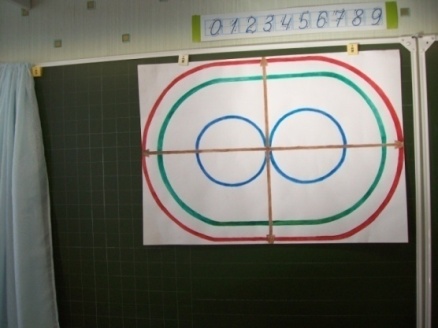 крест коричнево-золотистый,восьмерка  - ярко-голубым цветом. Методика работы с офтальмотренажёромСтоя на массажных ковриках, с вытянутыми вперед руками, под музыку, дети поочередно обводят указательным пальцем траектории с одновременным слежением за ним органом зрения, туловищем, руками.  Затем рисуют воображаемую диаграмму на потолке, но с большим размахом и с большей амплитудой движения.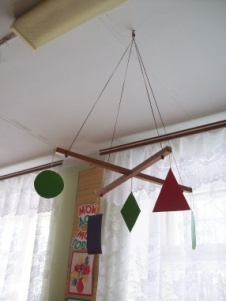 Данный тренаж чаще выполняем после работы, которая требовала от детей приложения усилий, т.к. она прекрасно снимает напряжение, расслабляет, снимает психическую утомляемость и избыточную нервную возбудимость.Способствует доброжелательности, улучшает чувство гармонии и ритма, развивает зрительно-ручную координацию. Упражнения на мышечно-телесную координациюУрок проводится в режиме движения наглядного материала, постоянного поиска и выполнения активизирующих внимание детей заданий. Всевозможные карточки могут оказаться в любой точке класса. 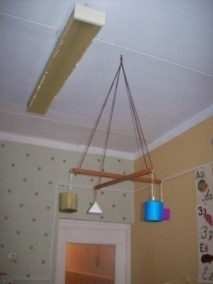 Дети ищут их, тем самым переключают зрение с ближнего на дальнее расстояние и наоборот.Например, учитель показывает дидактический материал сначала с близкого расстояния, а затем постепенно отходит  от учеников,  тренируя тем самым мышцы глаза.Для двигательной активности на уроке используются «сенсорные кресты».«Сенсорные кресты» развешиваются под потолком в классной комнате. На них закрепляются различные учебные объекты (плоские и объёмные геометрические фигуры, буквы, словарные слова и пр.). Учитель в ходе урока периодически обращает внимание детей на то или иное пособие, просит что-то найти, проанализировать, дать характеристику и т.д. Школьники ищут глазами нужный материал, тем самым тренируя зрение, устраняя усталость и напряжение с глаз.Литература:Базарный  В.Ф. Здоровье и развитие ребенка: Экспресс-контроль в школе и дома. – М., 2005. – 176с. Базарный В. Ф. «Нервно-психическое утомление учащихся в традиционной школьной среде». Сергиев Посад, 1995.Бутова С. В. Оздоровительные упражнения на уроках // «Начальная школа».– 2006, № 8. С. 98.Карасева Т.В. Современные аспекты реализации здоровьесберегающих    технологий // «Начальная школа», 2005. - № 11. С. 75.Митина Е.П. Здоровьесберегающие технологии сегодня и завтра // «Начальная школа», 2006, № 6. С. 56-58.